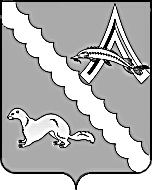 АДМИНИСТРАЦИЯ АЛЕКСАНДРОВСКОГО РАЙОНАТОМСКОЙ ОБЛАСТИПОСТАНОВЛЕНИЕОб утверждении бюджетного прогнозаАлександровского района Томской областина долгосрочный период до 2024 года(в редакции постановления от 10.02.2021 №115)В соответствии с постановлением администрации Александровского района Томской области от 27.06.2016 № 684 «Об утверждении Порядка разработки и утверждения бюджетного прогноза Александровского района Томской области,ПОСТАНОВЛЯЮ:Утвердить Бюджетный прогноз Александровского района Томской области на долгосрочный период до 2024 года (в редакции постановления от 10.02.2021 № 115) согласно приложению к настоящему постановлению.Разместить настоящее постановление с приложением на официальном сайте Администрации Александровского района в сети Интернет.Настоящее постановление вступает в силу со дня подписания.Контроль за выполнением настоящего постановления возложить на первого заместителя Главы района Мумбера В.П.Бобрешева Л.Н.Рассылка:Отдел экономики Администрации Александровского района;Финансовый отдел Администрации Александровского районаПриложение к постановлению АдминистрацииАлександровского района Томской областиот 23.06.20117 № 787Бюджетный прогноз Александровского района Томской областина долгосрочный период до 2024 года (в редакции постановления от 10.02.2021 №115)Общие положенияБюджетный прогноз Александровского района Томской области на долгосрочный период до 2024 года (в редакции постановления от 10.02.2021 №115) (далее – Бюджетный прогноз) разработан в соответствии с требованиями статьи 170.1 Бюджетного кодекса Российской Федерации, Федеральным законом от 28.06.2014 № 172- ФЗ «О стратегическом планировании в Российской Федерации, Стратегией социально – экономического развития Александровского района до 2030 года, утвержденной решением Думы Александровского района от 18.02.2016 № 29.Бюджетный прогноз разработан на 6 лет на основе прогноза социально – экономического развития муниципального образования «Александровский район» до 2018 года, в соответствии с Порядком разработки и утверждения бюджетного прогноза Александровского района Томской области на долгосрочный период.Долгосрочное бюджетное прогнозирование является естественным продолжением работы по повышению качества управления в муниципальном образовании «Александровский район» в целом и внедрению программно-целевого метода правления общественными финансами, в частности. Тем самым выстраивается взаимоувязанная система документов бюджетного планирования, обеспечивающая сбалансированность мер, реализуемых в текущем, среднесрочном и долгосрочном периодах. Долгосрочное бюджетное прогнозирование подразумевает, что параметры налоговой, бюджетной и долговой политик, включаемые в краткосрочные бюджеты, будут базироваться на ориентирах, выработанных в рамках долгосрочного планирования. В свою очередь, долгосрочные планы будут регулярно актуализироваться с учетом фактических условий развития экономики, возможной переоценки списка приоритетных задач и изменений внешних условий. Долгосрочное планирование должно позволить уйти от инерционного подхода, когда бюджетные ассигнования распределяются на основе индексирования тенденций предыдущих лет.Долгосрочное планирование может стать реальным шагом на пути к повышению эффективности расходов бюджета, выступая в то же время сдерживающим фактором для необоснованного их роста. Таким образом, долгосрочное бюджетное планирование должно сыграть важную роль в повышении сбалансированности бюджета муниципального образования «Александровский район» и качества бюджетной политики на муниципальном уровне.Основные итоги реализации налоговой, бюджетнойи долговой политики муниципального образования «Александровский районв 2015 -2016 годах.Реализация налоговой политики, бюджетной политики и долговой политики муниципального образования «Александровский район» в 2015 - 2016 годах осуществлялась в сложных экономических и политических условиях, когда целый ряд внешних и внутренних факторов вызвал изменения основных параметров бюджета, не соответствующих тем ожиданиям, которые закладывались при формировании бюджета на трехлетний период.Бюджет муниципального образования «Александровский район» и консолидированный бюджет Александровского района имеет социальную направленность расходования бюджетных средств.В целях пополнения доходной части бюджета муниципального образования «Александровский район» ежегодно постановлением Администрации Александровского района утверждается план мероприятий по увеличению налоговых и неналоговых доходов бюджета муниципального образования «Александровский район», включающий в себя перечень мероприятий, реализуемых в течение текущего года, для решения вопросов по развитию налогооблагаемой базы территории, сокращению ненаблюдаемой экономики, повышению эффективности использования земельных ресурсов, обеспечению полноты взиманию налоговых и неналоговых доходов, совершенствованию нормативной правовой базы в части доходных источников бюджета муниципального образования «Александровского района».В соответствии с постановлением Администрации Александровского района от 05.03.2015 № 307 «О создании межведомственной комиссии по вопросам доведения выплаты заработной платы до прожиточного минимума, легализации «теневой» заработной платы и снижению неформальной занятости» продолжает осуществлять свою деятельность, постоянно действующая межведомственной комиссии, которая создана с целью решения вопросов по исполнению доходов бюджета муниципального образования, сокращению задолженности организаций и физических лиц по налоговым и неналоговым платежам.В 2015 году проведено 2 заседания межведомственной комиссии, на которых рассмотрено 11 организации.В 2016 году проведено 3 заседания межведомственной комиссии, на которых рассмотрено 28 организаций.В результате проведенных мероприятий погашена имеющаяся задолженность по уплате налоговых и неналоговых платежей в 2016 году в объеме 329 тыс. рублей.Совместно с налоговой инспекцией проводилась работа по отслеживанию организаций, работающих на территории района подрядным способом у нефтедобывающих и лесозаготовительных предприятий, и постановке их на налоговый учет. По итогам выездных мероприятий было выявлено 4 предприятия-подрядчика нефтегазодобывающих организаций, не зарегистрированных в налоговом органе, данные предприятия по требованию налоговой инспекции были поставлены на налоговый учет, в бюджет района дополнительно поступило 85 тыс. рублей. Благодаря заключенным соглашениям с предприятиями, работающими на территории Александровского района, о взаимном сотрудничестве на социально-экономическое развитие Александровского района в 2015 год удалось привлечь 4,5 млн. рублей, в 2016 году 7,0 млн. рублей. Всего в 2015-2016 годах администрирование доходных источников бюджета муниципального образования «Александровский район» осуществляют 18 главных администраторов (администраторов) доходов бюджета. Из органов вышестоящих уровней государственной власти – администраторов доходов бюджета муниципального образования «Александровский район» основные поступления в бюджет налоговых доходов обеспечивает Межрайонная инспекция Федеральной налоговой службы России № 8 по Томской области. Отдел земельных и имущественных отношений Администрации Александровского района и администрации сельских поселений Александровского района Томской области контролирует основную долю поступлений неналоговых доходов, являясь администраторами доходов бюджета – органом местного самоуправления. В период 2015 – 2016 годы показатели доходов консолидированного бюджета Александровского района колебались в диапазоне от 609114 тыс. рублей до 651690 тыс. рублей.В связи с уменьшением поступлений собственных доходов, целевой финансовой помощи, предоставляемой из областного бюджета, уровень доходов консолидированного бюджета Александровского района снизился в 2016 году и увеличился в связи ростом нецелевой финансовой помощи, предоставляемой из областного бюджета. В 2016 году дефицит консолидированного бюджета Александровского района составил 20406 тыс. рублей, за счет уточнения остатков, образовавшихся по состоянию на 01.01.2016 года. Расходы консолидированного бюджета Александровского района в 2015 году составили 634279 тыс. рублей, в 2016 году - 629520 тыс. рублей.2.1.Доходы бюджета муниципального образования «Александровский район»По итогам 2015 года бюджет муниципального образования «Александровский район» по доходам исполнен в объеме 652680 тыс. рублей, или 99,4 % к уточненному плану, в том числе налоговых и неналоговых доходов поступило 216145 тыс. рублей, или 98,5 % от утвержденного плана. Темп роста налоговых и неналоговых доходов в 2015 году к уровню 2014 года составил 121,7 %.Поступление налоговых доходов в бюджет района в 2015 году составило 97468 тыс. рублей, или 99,1 % к уточненным годовым бюджетным назначениям, ниже запланированных сумм поступило на 859,0 тыс. рублей. Снижение поступлений налоговых доходов связано с задолженностью по уплате налога на доходы физических лиц «МУП Жилкомсервис» Александровского сельского поселения, БСК «ГРАНД».В структуре налоговых доходов бюджета района наибольшую долю занимает налог на доходы физических лиц, на долю которого приходится 87,7 %. План по данному налогу исполнен на 98,6 %.Рост объема налоговых поступлений в бюджете района к уровню 2014 года составил 106,3 %.Поступление неналоговых доходов в 2015 году составило 118677 тыс. рублей, или 97,9 % к уточненным годовым бюджетным назначениям, ниже запланированных сумм поступило на 2518 тыс. рублей. Снижение поступлений связано с неполучением арендной платы за земельные участки в декабре месяце от ОАО «Томскнефть» ВНК за счет снижения платежей за ноябрь и декабрь 2015 года. Уточненные плановые показатели выполнены по всем видам неналоговых поступлений кроме доходов от использования имущества, находящегося в государственной и муниципальной собственности.Наибольший удельный вес в объеме неналоговых доходов бюджета района занимают поступлением доходов от использования имущества, находящегося в государственной и муниципальной собственности (64,3 %), поступление доходов от платы за негативное воздействие на окружающую среду (33,9 %). В 2015 году объем поступления неналоговых доходов увеличился к уровню прошлого года на 32727 тыс. рублей.Общий объем доходов, поступивших в бюджет муниципального образования «Александровский района» за 2016 год составил 593 824 тыс. рублей, в том числе по налоговым и неналоговым доходам бюджета района исполнение составило 196 657 тыс. рублей, по безвозмездным поступлением исполнение составило 397 167 тыс. рублей.К уточненным бюджетным назначениям доходы бюджета района исполнены на 101,2 % или дополнительно получено доходов в объеме 6 897 тыс. рублей. В том числе по налоговым и неналоговым доходам бюджета района исполнение составило 103,9 % к уточненным бюджетным назначениям, дополнительно в 2016 году в бюджет района поступило налоговых и неналоговых доходов в объеме 7393,3 тыс. рублей, по безвозмездным поступлениям исполнение составило 99,9 %.Перевыполнение налоговых и неналоговых доходов в 2016 году в основном обусловлено дополнительным поступлениями доходов от использования имущества, находящегося в муниципальной собственности и налогов на доходы физических лиц.В структуре доходов бюджета района в 2016 году изменений в целом не произошло, как и в 2015 году доля налоговых и неналоговых доходов в общем объеме доходов местного бюджета составила 33,1 %, доля безвозмездных поступлений в общем объеме доходов бюджета района составила 66,9 %.Поступление налоговых доходов в бюджет района в 2016 году составило 101 707 тыс. рублей, или 101,9 % к уточненным годовым бюджетным назначениям.Основная часть налоговых доходов бюджета района обеспечена поступлениями налога на доходы физических лиц (88,5% от общего объема налоговых поступлений), налогов на совокупный доход (7,8 % от общего объема налоговых поступлений), акцизы по подакцизным товарам (продукции), производимым на территории РФ (3,0 % от общего объема налоговых поступлений).Рост объема налоговых поступлений в бюджете района к уровню 2015 года составил 104,3 % или в объеме 4 238,4 тыс. рублей, в основном за счет налога на доходы физических лиц.Поступление неналоговых доходов в бюджет района в 2016 году составило 94 950 тыс. рублей, или 106,2 % к уточненным годовым бюджетным назначениям.Дополнительно в бюджет района поступило неналоговых доходов в объеме 5 513 тыс. рублей. Рост неналоговых доходов связан за счет дополнительно полученных доходов, получаемых в виде арендной платы за земельные участки в связи с проводимыми мероприятиями Администрацией Александровского района по претензионной деятельности в отношении должников – арендаторов.Основная часть неналоговых доходов бюджета района обеспечена поступлениями доходов от использования имущества, находящегося в государственной и муниципальной собственности (57,9 %); платы за негативное воздействие на окружающую среду (26,4 %); доходы от оказания платных услуг и компенсации затрат бюджетов муниципальных районов (11,1 %). 2.2.Расходы бюджета муниципального образования «Александровский район»Проводимая бюджетная политика в 2015 – 2016 годах в части расходов бюджета района в целом соответствовала стратегическим целям экономического развития района и была направлена на обеспечение первоочередных расходов бюджета района, на реализацию мероприятий муниципальных целевых программ и реализацию инвестиционных проектов. В результате по итогам года отсутствует задолженность по выплате заработной платы работникам бюджетных учреждений района, а также отсутствует просроченная кредиторская задолженность по бюджету района.Расходы бюджета муниципального образования «Александровский район» в 2015 году составили 682625 тыс. рублей, или профинансированы на 99,0 от годового плана.В рамках реализации программно-целевого принципа организации бюджетного процесса в составе общего объема расходов осуществлялись расходы в рамках 5 ведомственных целевых программах и 14 муниципальных целевых программ. Выполнение мероприятий муниципальных целевых программ было направлено на достижение целей социально-экономическое развитие района.Исполнение бюджетных ассигнований, направленных в рамках реализации ведомственных целевых программ составило 117851 тыс. рублей или 99,8 % от годовых плановых назначений. Исполнение бюджетных ассигнований, направленных в рамках реализации долгосрочных целевых программ, составило 114668 тыс. рублей или профинансированы на 98,2% от годовых плановых назначений. Доля расходов бюджета, формируемая в рамках муниципальных целевых программ, в общем объеме расходов бюджета без учета безвозмездных поступлений в 2015 году 74,0 %.В 2015 году общий объем капитальных вложений в экономику района за счет всех уровней бюджета составил 66094 тыс. рублей. Так активизирован процесс приобретения здания для размещения дошкольного образовательного учреждения с использованием механизма государственно – частного партнерства, построена станция химводоочистки в микрорайоне рыбокомбината с. Александровское, вокруг памятника «Камень скорби» установлено ограждение.На проведение ремонтов образовательных учреждений в 2015 году было израсходовано 4229 тыс. рублей. Проведены работы по капитальному ремонту в 4 школах, в 1 учреждении дошкольного образования, проведена работа по установке и монтажу ограждения территории в МАОУ СОШ №1 с. Александровское.Во исполнение постановления Администрации Александровского района «О мерах по обеспечению сбалансированности бюджета района на 2015 год и плановый период 2016 и 2017 годов» от 16.02.2015 № 195, общая сумма оптимизации расходов бюджета муниципального образования «Александровский район» составила 13057 тыс. рублей или 4,1 % от первоначально утвержденного бюджета на 2015 год без учета целевых межбюджетных трансфертов.В 2016 году расходы бюджета муниципального образования «Александровский район» составили 568555 тыс. рублей, что составляет 98,8 % к плановым назначениям.В 2016 году завершены мероприятия по реформированию бюджетного планирования, связанные с переходом на программно-целевой метод бюджетного планирования, обеспечивающий прямую взаимосвязь между распределением бюджетных ресурсов и фактическими или планируемыми результатами их использования.Доля «программных расходов», то есть непосредственно увязанных с целями и результатами бюджетной политики, на достижение которых используются бюджетные средства в 2016 году, составляет 87,8 % от общего объема расходов бюджета муниципального образования «Александровский район», финансируемых за счет средств районного бюджета.Расходы на капитальное строительство муниципальной собственности Александровского района и объектам недвижимого имущества, приобретаемые в муниципальную собственность Александровского района, финансируемых за счет средств всех уровней бюджетов профинансированы в размере 22 779 тыс. рублей. Продолжается выкуп здания для размещения дошкольного образовательного учреждения с использованием механизма государственно – частного партнерства. В 2016 году разработана проектная сметная документация по строительству газопровода и водопровода к жилым домам.Расходы бюджета на проведение капитальных ремонтов объектов муниципальной собственности в 2016 году, составляют 1967 тыс. рублей. В 12 учреждениях проводился текущий ремонт.Расходы на проведение капитального ремонта автомобильных дорог в 2016 году составили 11916 тыс. рублей.Муниципальному образованию «Александровский район» по итогам оценки качества управления бюджетным процессом, проводимым Департаментом Финансов Томской области присвоено по итогам 2015 года 10 место, по итогам 2016 года 6 место.Муниципальный долг муниципального образования «Александровский район»Бюджет муниципального образования «Александровский район» за 2015 год исполнен с дефицитом в сумме 29445 тыс. рублей. Источниками финансирования дефицита бюджета послужила разница между привлечением и погашением кредитов в сумме 15156,0 тыс. рублей, а также изменение остатков средств на счетах по учету средств бюджета, имеющихся на 01.01.2015 года в сумме 14789 тыс. рублейОбъем муниципального долга Александровского района по состоянию на 01.01.2016 составляет 22656,0 тыс. рублей или 11,5 % общего объема доходов бюджета района без учета безвозмездных поступлений и поступлений НДФЛ по дополнительным нормативным отчислениям замещающих часть дотации на выравнивания бюджетной обеспеченности.Бюджет района 2016 года исполнен с профицитом в сумме 25 269 тыс. рублей.Источники финансирования дефицита бюджета района послужило изменение остатков на счетах по учету средств бюджета на 01.01.2017 г. в сумме 12613 тыс. рублей и снижение муниципального долга Александровского район  в объеме 12656 тыс. рублей.Объем муниципального долга на 1 января 2017 года составил 10000 тыс. рублей.Цели и задачи бюджетного прогноза на основе налоговой, бюджетной и долговой политики муниципального образования «Александровский район»Целью долгосрочного бюджетного планирования в муниципальном образовании является оценка долгосрочных тенденций формирования (изменения) объема и структуры доходов и расходов бюджета района, позволяющая путем выработки и реализации соответствующих решений в сфере налоговой, бюджетной и долговой политики, обеспечить необходимый уровень сбалансированности бюджета района и достижение стратегических целей социально-экономического развития муниципального образования.К задачам Бюджетного прогноза муниципального образования на период до 2022 года, необходимым для достижения указанной цели, относятся:осуществление бюджетного прогнозирования, позволяющего оценить основные изменения, тенденции и последствия социально-экономических и иных явлений, оказывающих наибольшее воздействие на состояние бюджета района;разработка достоверных прогнозов основных характеристик бюджета района и иных показателей, характеризующих состояние, основные риски и угрозы сбалансированности бюджета района;выработка решений по принятию дополнительных мер по совершенствованию налоговой, бюджетной, долговой политики, включая повышение эффективности бюджетных расходов, способствующих достижению сбалансированности бюджета района и решению основных задач социально-экономического развития муниципального образования в долгосрочном периоде;обеспечение прозрачности и предсказуемости параметров бюджета района, макроэкономических и иных показателей, в том числе базовых принципов и условий реализации налоговой, бюджетной и долговой политики;профилактика бюджетных рисков для бюджета района, обеспечиваемая, в том числе заблаговременным обнаружением и принятием мер по минимизации негативных последствий реализации соответствующих рисков;определение объемов долгосрочных финансовых обязательств, включая показатели финансового обеспечения муниципальных программ муниципального образования на период их действия.Решение указанных задач планируется обеспечивать в рамках комплексного подхода, включающего в себя:обеспечение взаимного соответствия и координации Бюджетного прогноза на период до 2022 года с другими документами стратегического планирования муниципального образования, в первую очередь прогнозом социально- экономического развития района и муниципальными программами района;систематизация и регулярный учет основных бюджетных и макроэкономических рисков;использование в целях долгосрочного бюджетного прогнозирования и планирования, инициативных мер и решений, позволяющих достичь требуемых результатов и уровня сбалансированности бюджета района;оказание на постоянной основе методологической и консультационной поддержки главным распорядителям бюджетных средств по вопросам долгосрочного бюджетного прогнозирования и планирования;полноценное включение разработки и обеспечение учета бюджетного прогноза в рамках бюджетного процесса.Основной задачей налоговой политики района на долгосрочный период является реализация мер, направленных на увеличение доходного потенциала налоговой системы, повышение уровня налоговых и неналоговых доходов бюджета района.Основные направления налоговой политики муниципального района подготовлены с учетом преемственности базовых целей и задач налоговой политики муниципального образования. Приоритеты налоговой политики муниципального района будут реализовываться по следующим основным направлениям:обеспечение тесного взаимодействия со всеми администраторами доходов, направленного, в первую очередь, на безусловное исполнение всеми налогоплательщиками платежной дисциплины;повышение эффективности контроля использования имущества, находящегося в муниципальной собственности, проведение своевременной претензионной исковой работы с неплательщиками платежей и осуществление мер принудительного взыскания задолженности;увеличение роли имущественных налогов в наполнении местных бюджетов;сохранение действующих налоговых ставок по местным налогам;рассмотрение экономической и социальной эффективности изменения условий применения специальных налоговых режимов на территории района в законодательно установленных пределах в целях стимулирования субъектов предпринимательской деятельности;проведения ежегодного анализа действующих налоговых льгот по местным налогам для оценки социального, экономического и бюджетного эффектов в рамках проведения мероприятий по оптимизации льгот.Бюджетный прогноз района до 2022 года сформирован в условиях ограниченности финансовых ресурсов муниципальному образованию. Кроме того, возрастают риски, связанные с сокращением доходных источников бюджета района. В этой связи, наличие правильно выстроенной бюджетной политики, направленной на эффективное, экономное расходование средств бюджета района, создания и реализации механизмов концентрации бюджетных ресурсов на приоритетных направлениях, является главной задачей, которая стоит перед органами местного самоуправления района на предстоящий долгосрочный период. При этом в ходе реализации основных направлений бюджетной политики в обязательном порядке должна быть соблюдена преемственность с ранее намеченными планами.Таким образом, в сложившихся условиях основными направлениями бюджетной политики в долгосрочном периоде будет являться: обеспечение сбалансированности бюджетной системы муниципального района с учетом выполнения имеющихся обязательств в условиях сокращения бюджетных расходов;совершенствование механизмов реализации муниципальных программ;повышение качества предоставления муниципальных услуг;оптимизация расходов, связанных с муниципальным управлением;совершенствование системы межбюджетных отношений в районе;поддержка инвестиционных проектов, обеспечивающих развитие экономического потенциала района;повышение ответственности главных распорядителей средств бюджета района, их стимулирования при осуществлении бюджетного процесса;совершенствование механизмов муниципального финансового контроля;развитие системы открытости деятельности органов местного самоуправления на базе системы «Электронный бюджет»;обеспечение открытости и прозрачности общественных финансов, расширение практики общественного участия, модернизация портала «Бюджет для граждан» как инструмента вовлечения граждан в принятие бюджетных решений.Формирование Бюджетного прогноза района происходит в непростых экономических условиях. Поэтому насколько взвешено и грамотно будет сформулирована и реализована бюджетная политика зависит благосостояние жителей муниципального района в долгосрочном периоде.В этой связи, в сфере управления общественными финансами необходимо обеспечить реализацию поставленных ранее целей и задач, определить проблемные места и по возможности обеспечить максимальный рост экономики района. При этом неизменной позицией органов местного самоуправления муниципального образования остается безусловное исполнение всех принятых на себя обязательств перед населением.Таким образом, первостепенной задачей бюджетной политики района является формирование сбалансированного бюджета района.Достичь этого возможно только при строгом контроле за расходованием бюджетных средств, которые должны быть потрачены экономно с достижением максимального эффекта.Важным моментом является исключение рисков, влияющих на обеспечение устойчивости бюджетной системы муниципального района. В этой связи, стоит придерживаться при бюджетном планировании реалистичного прогноза развития экономики района, тем самым повысить точность бюджетного планирования, исключив риски, связанные с принятием новых расходных обязательств.Внедрение в систему планирования социально-экономического развития района муниципальных программ стало основой для интеграции стратегического, территориального и бюджетного планирования на долгосрочную перспективу.Однако стоит отметить, что по-прежнему достаточно остро стоит проблема увязки стратегических документов и принимаемых бюджетных решений, которые находят отражение в процессе бюджетного планирования. Внедрение программного бюджета и совершенствование его механизмов, частично устранило дисбалансы в данном направлении. Однако проблемы, вызванные ограниченностью финансовых ресурсов, а также нежеланием субъектов бюджетного планирования строго следовать намеченным стратегическим целям в угоду решения текущих проблем, усиливают данные дисбалансы.В этой связи, Бюджетный прогноз муниципального образования на период до 2022 года является продолжением работы по повышению качества управления общественными финансами путем совершенствования механизмов программно-целевого метода планирования. Внедрение в районе долгосрочного бюджетного прогнозирования, наряду с формированием бюджета района на трехлетний период, и наличие муниципальных программ, позволяет обеспечить взаимоувязку документов бюджетного планирования в текущем, среднесрочном и долгосрочном периодах.Условия формирования Бюджетного прогноза муниципального образования «Александровский район»Бюджетный прогноз муниципального образования до 2022 года сформирован в соответствии с Прогнозом социально-экономического развития района, предусматривающим «базовый» вариант развития экономики района, который исходит из менее благоприятного развития экономики и характеризуется сохранением сложившихся показателей экономического развития.Это позволит минимизировать риск завышения доходной части бюджета района и предотвратить принятие расходных обязательств, не соответствующих возможностям бюджета района.Основными критериями эффективности налоговой политики являются возможность финансового обеспечения расходных обязательств публично-правовых образований при максимальном благоприятствовании инвестиционной активности, развитию человеческого капитала, преимущественному положению добросовестных налогоплательщиков перед субъектами хозяйственной деятельности, уклоняющимися от уплаты налогов и сборов.Основной целью бюджетной политики на долгосрочную перспективу является обеспечение сбалансированности и устойчивости бюджета муниципального образования «Александровский район».Удлинение горизонтов планирования заставляет обеспечить более тесную увязку целей и задач стратегического планирования с муниципальными программами.Соблюдение принципа единства бюджетной системы Российской Федерации в долгосрочном периоде будет обеспечиваться, в том числе за счет применения единой бюджетной классификации Российской Федерации, единых перечней муниципальных услуг.Прогноз основных показателей бюджета муниципального образования «Александровский района» в долгосрочном периоде представлен в приложении 1 к Бюджетному прогнозу.5. Основные подходы к формированию доходов бюджетамуниципального образования «Александровский район»Прогноз доходов бюджета муниципального образования «Александровский район» на период до 2022 года сформирован исходя из расчетов, представленных администраторами доходов бюджета района, с учетом нормативов отчислений от федеральных и региональных налогов и сборов, установленных Бюджетным кодексом Российской Федерации, Законами Томской области от 09.02.2012 № 7-ОЗ «Об установлении единых нормативов отчислений от налога на доходы физических лиц в бюджеты муниципальных районов и городских округов Томской области», от 14.11.2012 № 208-ОЗ «Об установлении единых нормативов отчислений в бюджеты муниципальных районов и городских округов Томской области от отдельных федеральных налогов».По налоговым и неналоговым доходам прогноз поступлений в бюджет муниципального образования «Александровский район» составлен с учетом динамики поступлений налогов, сложившейся за три года, предшествующих текущему финансовому году, ожидаемого поступления налогов в 2016 году, прогнозируемых среднегодовых темпов роста поступлений налогов в бюджет района на период до 2022 года.Бюджетный прогноз муниципального образования «Александровский район» по доходам на 2017-2019 годы составлен с учетом безвозмездных поступлений из областного бюджета, утвержденных решением Думы Александровского района от 26.12.2016 № 89 «О бюджете муниципального образования «Александровский район» на 2017 год и плановый период 2018-2019 годов». На 2020-2022 годы прогноз составлен с учетом безвозмездных поступлений из областного бюджета на уровне 2019 года.Структура доходов бюджета района по налоговым и неналоговым доходам на период до 2022 года представлен в приложении 3 к Бюджетному прогнозу.Стратегическая задача в области управления муниципальным долгом муниципального образования «Александровский район» на период до 2022 года заключается в осуществлении взвешенной долговой политики, поддержании объема долговой нагрузки на экономически безопасном уровне, совершенствовании системы управления долговыми обязательствами, при этом должна быть обеспечена способность бюджета района осуществлять заимствования в объемах, необходимых для решения поставленных социально-экономических задач.Стратегия управления муниципальным долгом на долгосрочную перспективу будет направлена на:сокращение рисков, связанных с осуществлением заимствований;обеспечение взаимосвязи принятия решения о заимствованиях с реальными потребностями бюджета района в привлечении заёмных средств;обеспечение своевременного и полного исполнения долговых обязательств;минимизацию расходов на обслуживание муниципального долга.Долговая нагрузка на бюджет района в период до 2022 года будет оставаться в пределах, установленных Бюджетным кодексом Российской Федерации, и позволяющих своевременно и в полном объеме выполнять принятые обязательства.Основными мероприятиями по обеспечению поддержания объёма муниципального долга на безопасном экономическом уровне будут являться:взвешенный подход при предоставлении муниципальных гарантий;осуществление мониторинга соответствия параметров муниципального долга ограничениям, установленным Бюджетным кодексом Российской Федерации;недопущение принятия новых расходных обязательств, не обеспеченных стабильными источниками доходов.Муниципальные заимствования муниципального образования «Александровский район» будут осуществляться в рамках ежегодно утверждаемой программы муниципальных заимствований муниципального образования, формируемой исходя из объема дефицита (профицита) бюджета муниципального образования и объемов погашения долговых обязательств, складывающихся исходя их заключенных и планируемых к заключению договоров (контрактов) по долговым обязательствам.Прогноз расходов бюджета района на период до 2022 года сформирован в соответствии с расходными обязательствами, отнесенными Конституцией Российской Федерации и федеральными законами к полномочиям субъектов Российской Федерации и органов местного самоуправления и предполагает относительную стабильность структуры расходов в долгосрочной перспективе.Прогноз по расходам бюджета района до 2022 года предполагает, что в целом их состав останется неизменным.Большая часть расходов бюджета района по-прежнему приходится на социально-культурную сферу – образование, социальную политику, культуру, физическую культуру и спорт. В числе приоритетных направлений также будут сохранены расходы на развитие жилищно-коммунального хозяйства и национальной экономики. При этом должно быть обеспечено безусловное исполнение Указов Президента Российской Федерации, направленных на развитие экономики, образования, реализацию социальной и демографической политики, обеспечение граждан муниципального образования доступным и комфортным жильем и повышение качества жилищно-коммунальных услуг.Важным моментом является исключение рисков, влияющих на обеспечение устойчивости бюджетной системы муниципального района. В этой связи, стоит придерживаться при бюджетном планировании реалистичного прогноза развития экономики района, тем самым повысить точность бюджетного планирования, исключив риски связанные с принятием новых расходных обязательств.Предложения по принятию новых расходных обязательств будут рассматриваться исключительно после соответствующей оценки их эффективности, при наличии источников финансирования, увеличение действующих расходных обязательств, также должно быть подкреплено соответствующим источником финансирования и пересмотром нормативных правовых актов, устанавливающих действующие расходные обязательства.Дополнительные расходы бюджета района в долгосрочном периоде будут связаны с:реализацией «майских» Указов Президента Российской Федерации, в том числе сохранение достигнутого уровня оплаты труда после 2018 года;продолжением строительства объектов жилищно-коммунального хозяйства.В долгосрочном периоде будет продолжена работа по повышению эффективности оказания муниципальных услуг, в рамках которой необходимо обеспечить создание стимулов для более рационального и экономного использования бюджетных средств, в том числе сокращение доли неэффективных бюджетных расходов.Будет продолжен мониторинг оценки качества финансового менеджмента главных распорядителей бюджетных средств муниципального образования с целью проверки эффективности использования ими финансовых ресурсов, выполнения, установленных для муниципальных учреждений муниципальных заданий, а также эффективности использования муниципального имущества района.Исполнение публичных нормативных обязательств будет обеспечиваться в полном объеме.6.Оценка расходов на реализацию муниципальных программ муниципального образованияСтратегическое и бюджетное планирование в районе осуществляется в рамках муниципальных программ муниципального образования, объединяющих регулятивные (нормативно-правовые) инструменты, контрольные функции, финансовые и нефинансовые активы, бюджетные ассигнования бюджета района для достижения целей муниципальной политики в соответствующих сферах деятельности, включая финансовое обеспечение муниципальных заданий на оказание муниципальных услуг, выполнение работ.Администрацией района утверждён перечень муниципальных программ, включающий 18 муниципальных программ муниципального образования «Александровский район». Указанный перечень муниципальных программ будет корректироваться с учетом изменения стратегии развития муниципального образования.Бюджетным прогнозом на период до 2022 года устанавливаются предельные объемы расходов бюджета района на реализацию каждой из муниципальных программ муниципального образования. Это позволит ответственным исполнителям и соисполнителям муниципальных программ района определить цели и ожидаемые результаты муниципальных программ, индикаторы их достижения, обеспечивающие реализацию долгосрочных приоритетов социально- экономического развития района, сформировать систему мероприятий, установить сроки и содержание этапов их реализации.Необходимо отметить, что предельные объемы расходов, утвержденные Бюджетным прогнозом, не предопределяют объем и структуру расходных обязательств бюджета района, подлежащих финансированию. Это индикативная оценка объема расходов, который, в случае подтверждения долгосрочного экономического и бюджетного прогноза, может быть включен в состав ассигнований бюджета района по соответствующей муниципальной программе муниципального образования на очередной финансовый год и на плановый период.В то же время, не смотря на индикативный характер, данные показатели позволяют определить среднесрочные приоритеты в распределении бюджетных расходов, сформировать полноценные, финансово-обеспеченные муниципальные программы муниципального образования, создать стимулы, прежде всего для их ответственных исполнителей,  для выявления и использования резервов в целях  перераспределения расходов и, следовательно, повышения эффективности использования бюджетных средств.Финансовое обеспечение непрограммных направлений деятельности в долгосрочном периоде предусматривается на уровне 2019 года.Показатели финансового обеспечения муниципальных программ муниципального образования представлены в приложении 2 к настоящему Бюджетному прогнозу.7.Оценка и минимизация бюджетных рисковВозможность оценки и создания условий для минимизации рисков несбалансированности бюджета района является одной из ключевых задач Бюджетного прогноза на период до 2022 года.Источники бюджетных рисков, при воздействии которых, возможно ухудшение условий сбалансированности бюджета района относительно Бюджетного прогноза района:неформальная занятость – в целях минимизации данного риска, должна проводиться систематическая работа по выявлению и исключению из числа неработающего населения граждан трудоспособного возраста, фактически осуществляющих трудовую деятельность, но не уплачивающих налоги и взносы;основным внешним риском будет являться влияние мирового финансового кризиса на экономику Российской Федерации в целом. В случае длительности негативных влияний в мировой экономике следует ожидать дополнительных факторов, отрицательно влияющих на сбалансированность бюджета района, включая сокращение доступности кредитных ресурсов, отток инвестиций и увеличение инфляционных рисков;высокая степень неопределенности в объеме поступлений межбюджетных трансфертов в долгосрочном периоде в виде дотации на выравнивание бюджетной обеспеченности и дотации на сбалансированность, а также субвенций и субсидий из бюджетов других уровней бюджетной системы Российской Федерации;изменение параметров долговой нагрузки и связанные с этим возможные корректировки в выборе приоритетов финансового обеспечения расходных обязательств муниципального образования.Меры профилактики соответствующих бюджетных рисков на уровне муниципального образования:постоянная оценка расходных обязательств муниципального образования в целях приведения их в соответствие со складывающимися бюджетными возможностями;повышение эффективности бюджетного планирования и бюджетных расходов, в том числе путем реформирования отдельных секторов бюджетной сферы, включая изменение используемых в них механизмов финансирования и принципов предоставления услуг;проведения результативной долговой политики – сохранение соотношения объема муниципального долга и доходов бюджета района без учета межбюджетных трансфертов в виде субвенций на уровне не более 15%;создание институциональной среды для профилактики, противодействия наступлению соответствующих негативных явлений.Приложение № 1к бюджетному прогнозу муниципальногообразования «Александровский район» на долгосрочный период до 2024 года (в редакции постановления от 10.02.2021 № 115)Основные показатели бюджета муниципального образования «Александровский район»и консолидированного бюджета Александровского района на долгосрочный период до 2024 года (в редакции постановления от 10.02.2021 № 115)единицы измерения- тыс. рублейПриложение № 2к бюджетному прогнозу муниципальногообразования «Александровский район» на долгосрочный период до 2024 года(в редакции постановления от 10.02.2021 № 115)Предельные объемы бюджетных ассигнований на финансовое обеспечение реализации муниципальных программ Александровского района, на период их действий, а также прогноз расходов бюджета Александровского района на осуществление непрограммных направлений деятельности(в редакции постановления от 10.02.2021 № 115)единицы измерения- тыс. рублейПриложение № 3к бюджетному прогнозу муниципальногообразования «Александровский район» на долгосрочный период до 2024 года(в редакции постановления от 10.02.2021 № 115)Структура доходов бюджета муниципального образования «Александровского район» и консолидированного бюджета по налоговым и неналоговым доходам на период до 2024 года (в редакции постановления от 10.02.2021 № 115)единицы измерения- тыс. рублей23.06.2017№ 787 с. Александровскоес. АлександровскоеГлава Александровского районаИ.С. Крылов ПоказательИсполненоИсполненоИсполненоИсполненоИсполненоИсполненоПрогнозПрогнозПрогнозПрогнозПоказатель 2015 год 2016 год2017 год2018 год 2019 год2020 год 2021 год2022 год2023 год2024 год1234567891011Консолидированный бюджет Александровского районаКонсолидированный бюджет Александровского районаКонсолидированный бюджет Александровского районаКонсолидированный бюджет Александровского районаКонсолидированный бюджет Александровского районаКонсолидированный бюджет Александровского районаКонсолидированный бюджет Александровского районаКонсолидированный бюджет Александровского районаКонсолидированный бюджет Александровского районаКонсолидированный бюджет Александровского района1.Доходы651 690609 114622 530684 208754 633741 974623 300579 982588 115588 115в том числе:Налоговые и неналоговые доходы250 753239 240198 578215 031225 142173 703180 459152 752187 943187 943Безвозмездные поступления400 937369 874423 952469 177529 491568 271442 841427 230400 172400 172из них:Нецелевые средства из областного бюджета28 13280 36595 71591 52587 822138 378131 510138 420108 792108 792Целевые средства из областного бюджета373 652285 471316 711358 319431 846428 455310 197288 810291 380291 380Прочие безвозмездные поступления16 01420 64813 9504 1642 8000002.Расходы634 279629 520629 005687 984767 262762 583632 202579 982588 115588 1153.Дефицит (профицит) бюджета17 411-20 406-6 475-3 776-12 629-20 609-8 902000Бюджет муниципального образования «Александровский район»Бюджет муниципального образования «Александровский район»Бюджет муниципального образования «Александровский район»Бюджет муниципального образования «Александровский район»Бюджет муниципального образования «Александровский район»Бюджет муниципального образования «Александровский район»Бюджет муниципального образования «Александровский район»Бюджет муниципального образования «Александровский район»Бюджет муниципального образования «Александровский район»Бюджет муниципального образования «Александровский район»1.Доходы652 680593 824610 822669 351740 062725 539608 026562 480568 829568 829в том числе:Налоговые и неналоговые доходы216 145196 657161 409175 130183 082131 221138 602108 625141 917141 917в том числе налог на доходы физических лиц по дополнительному нормативу19 61517 99115 92421 85827 74729 04332 920030 01430 014Безвозмездные поступления436 535397 167449 413494 221556 980594 318469 424453 855426 912426 912из них:Нецелевые средства из областного бюджета28 13280 36595 71591 52687 822138 378131 510138 420108 792108 792Целевые средства из бюджетов сельских поселений23 57324 52925 94325 88526 58326 62526 74026 740Целевые средства из областного бюджета373 652285 471316 711358 319431 846428 455310 197288 810291 380291 380Прочие безвозмездные поступления16 01420 64813 9504 0502 8000002.Расходы682 625568 555620 848667 516750 009744 647616 928562 480568 829568 829Расходы на обслуживание муниципального долга1 0341 2252037451 3412 2002 2002 2002 200Условно – утвержденные расходы6 37812 63812 6383.Дефицит (- ); профицит(+) бюджета-29 94525 269-10 0261 835-9 947-19 108-8 902000в %15,26,96,44.Объем муниципального долга на 01.01. очередного года22 65610 0005 50010 67023 83032 83041 73241 73241 73241 732в %11,55,63,87,015,332,139,538,437,337,3№ п/пНаименованиеИсполненоИсполненоИсполненоИсполненоИсполненоИсполненоПрогнозПрогнозПрогнозПрогноз№ п/пНаименование2015 год2016 год2017 год2018 год2019 год2020 год2021 год2022 год2023 год2024 год1234567891011121.Общий объем расходовКонсолидированный бюджет634 279629 520629 005687 984767 262762 583632 202579 982588 115588 115Бюджет муниципального образования «Александровский район»682 625568 555620 848667 516750 009744 647616 928562 480568 829568 8292.Объем расходов, распределенный по программам 750 009744 647Консолидированный бюджет520 830553 868561 113616 253693 377688 876554 108502 165508 370508 370Бюджет муниципального образования «Александровский район»113 985231 400589 066635 149713 095709 228579 476528 527533 945533 9453.Объем расходов, распределенный по муниципальным программам Александровского районаКонсолидированный бюджет129 582236 054561 113616 253625 435572 353502 573479 809488 086488 086Бюджет муниципального образования «Александровский район»113 985231 400589 066635 149713 095709 228579 476528 527533 945533 9453.1.Муниципальная программа "Социальная поддержка населения Александровского района на 2014-2016 годы; Муниципальная программа «Социальная поддержка населения Александровского района на 2017-2021 годы и на плановый период до 2023 года"Консолидированный бюджет5 5256 8756 57121 99720 70718 63823 83223 83823 83823 838Бюджет муниципального образования «Александровский район»5 5257 4356 01222 96021 94620 74624 44924 45524 45524 4553.2.Муниципальная программа "Социальное развитие сел Александровского района на 2014-2016 годы"; Муниципальная программа "Социальное развитие сел Александровского района на 2017-2021 годы и на плановый период до 2023 года"Консолидированный бюджет66 15331 74653 97036 13340 48633 26738 93136 42636 42636 426Бюджет муниципального образования «Александровский район»67 98334 37652 24658 29852 40044 67849 99440 09840 47940 4793.3.Муниципальная программа "Развитие малого и среднего предпринимательства на территории Александровского района на 2014 - 2016 годы"; Муниципальная программа «Развитие малого и среднего предпринимательства на территории Александровского района на 2017 - 2021 годы"Консолидированный бюджет45037050698536912001122000Бюджет муниципального образования «Александровский район»450370506985369120011220003.4.Муниципальная программа "Предоставление молодым семьям поддержки на приобретение (строительство) жилья на территории Александровского района на 2016-2020 годы";Муниципальная программа «Предоставление молодым семьям поддержки на приобретение (строительство) жилья на территории Александровского района на 2021-2025 годы"Консолидированный бюджет5003441361136175615122996100010001000Бюджет муниципального образования «Александровский район»50034413611361756151229961000100010003.5.Муниципальная программа "Профилактика террористической и экстремистской деятельности в Александровском районе на 2016-2018 годы"; Муниципальная программа "Профилактика террористической и экстремистской деятельности в Александровском районе на 2019 - 2023 годы"Консолидированный бюджет1 9663 5332 8766 2514 3584 0843 9093 9093 9093 909Бюджет муниципального образования «Александровский район»1 9663 5332 8766 2514 3584 0843 9093 9093 9093 9093.6.Муниципальная программа "Эффективное управление муниципальными финансами и совершенствование межбюджетных отношений в муниципальном образовании "Александровский район";Муниципальная программа «Управление муниципальными финансами муниципального образования «Александровский район»Консолидированный бюджет12 24613 41213 77812 09512 87113 85620 25226 56826 568Бюджет муниципального образования «Александровский район»43 08255 88060 80060 46260 01260 09464 66668 09868 0983.7.Муниципальная программа "Социально-экономическое развитие муниципального образования    "Александровский район" на 2013-2015 годы и на перспективу до 2016 года"; Муниципальная программа «Социально-экономическое развитие муниципального образования "Александровский район" на 2017-2021 годы "Консолидированный бюджет19 71821 04945 65719 05023 05217 04115 389000Бюджет муниципального образования «Александровский район»19 71821 04945 16326 52227 30622 73829 6050003.8.Муниципальная программа "Пожарная безопасность на объектах бюджетной сферы Александровского района на 2014-2016 годы"; Муниципальная программа «Пожарная безопасность на объектах бюджетной сферы Александровского района на 2017-2021 годы"Консолидированный бюджет5603 9212 2342599188940711913000Бюджет муниципального образования «Александровский район»5603 9212 23426251889409119130003.9.Муниципальная программа "Дети Александровского района"Консолидированный бюджет68361100000000Бюджет муниципального образования «Александровский район»683611000000003.10.Муниципальная программа "Повышение энергетической эффективности на территории Александровского района Томской области на период с 2010 по 2012 годы и на перспективу до 2020 года"; "Повышение энергетической эффективности на территории Александровского района Томской области 2021-2025 годы"Консолидированный бюджет6211 5411 0191 3511 5351 1661 6441 6441 6441 644Бюджет муниципального образования «Александровский район»6211 5411 0191 35115351 1661 6441 6441 6441 6443.11.Муниципальная программа "Профилактика правонарушений и наркомании на территории Александровского района на 2015-2018 годы»; Муниципальная программа "Профилактика террористической и экстремистской деятельности в Александровском районе на 2019 - 2023 годы"Консолидированный бюджет3 7693 0583 8815 8305 8932 3061 7081 10800Бюджет муниципального образования «Александровский район»3 7693 0583 8815 83058932 3061 7081 108003.12.Муниципальная программа "Развитие физической культуры и спорта в Александровском районе на 2015 - 2017 годы";Муниципальная программа "Развитие физической культуры и спорта в Александровском районе на 2018-2022 годы и на перспективу до 2023 года"Консолидированный бюджет8 9259 69110 49811 88129 90143 29822 76122 77524 83524 835Бюджет муниципального образования «Александровский район»8 9259 69110 49811 88129 90143 29822 76122 77524 85224 8523.13.Муниципальная программа "Развитие рыбной промышленности в Александровском районе на 2012-2020 годы";Муниципальная программа "Развитие рыбной промышленности в Александровском районе на 2021-2025 годы"Консолидированный бюджет788401401401379642837550000Бюджет муниципального образования «Александровский район»7884014014013796428375500003.14.Муниципальная программа "Комплексное развитие систем коммунальной инфраструктуры на территории Александровского района на 2013-2015 годы и на период до 2020 года";Муниципальная программа "Комплексное развитие систем коммунальной инфраструктуры на территории Александровского района на 2021 – 2025 годы "Консолидированный бюджет8 53019 70913 93216 49112 3226 4950373373Бюджет муниципального образования «Александровский район»12 39815 03318 64338 35736 12010 7490003.15.Муниципальная программа "Развитие культуры, спорта и молодежной политики в Александровском районе на 2016 - 2018 годы";Муниципальная программа "Развитие культуры, спорта и молодежной политики в Александровском районе на 2019 - 2023 годы"Консолидированный бюджет18 00269 19477 14281 75078 26752 76052 77952 85852 858Бюджет муниципального образования «Александровский район»18 00269 19477 14281 75078 26752 76052 77952 85852 8583.16.Муниципальная программа "Проведение капитального ремонта многоквартирных жилых домов на территории Александровского района в 2015 - 2017 годах";Муниципальная программа "Проведение капитального ремонта многоквартирных жилых домов на территории Александровского района в 2018 - 2022 годах и на плановый период до 2023 года"Консолидированный бюджет4805 1190000000Бюджет муниципального образования «Александровский район»3 1803 1191200011992005151515153.17.Муниципальная программа "Развитие образования в Александровском районе на 2016- 2020 годы»;Муниципальная программа "Развитие образования в Александровском районе на 2021- 2025 годы"Консолидированный бюджет69 080310 762338 900348 054339 473314 622316 078316 635316 635Бюджет муниципального образования «Александровский район»;69 080310 762338 900348 054339 473314 622316 078316 635316 6353.18.Муниципальная программа "Доступная среда на 2017-2021 годы"Консолидированный бюджет13585000Бюджет муниципального образования «Александровский район»135850003.19.Муниципальная программа "Устойчивое развитие сельских территорий Консолидированный бюджетБюджет муниципального образования «Александровский район»46 7003.20.Муниципальные программы сельских поселений Александровского района Томской области"Консолидированный бюджет19 44439 93719 06264 66267 942116 52351 53522 35620 28420 284Бюджет муниципального образования «Александровский район»43217 973000000004.Ведомственные целевые программыКонсолидированный бюджет73 848Бюджет муниципального образования «Александровский район»117 8515.Объем расходов, распределенный по государственным программам Томской областиКонсолидированный бюджет317 400317 814Бюджет муниципального образования «Александровский район»373 580279 1956.Объем расходов, распределенный по непрограммным направлениям расходов Александровского районаКонсолидированный бюджет113 44975 65267 89271 73173 88573 70778 09477 81779 74579 745Бюджет муниципального образования «Александровский район»76 09439 37631 78232 36736 91435 41937 45233 95334 88434 884В том числе условно утвержденные расходы6 37812 63812 638ПоказательИсполненоИсполненоИсполненоИсполненоИсполненоИсполненоПрогнозПрогнозПрогнозПрогнозПоказатель2015 год2016 год2017 год2018 год2019 год2020 год2021 год2022 год2023 год2024 год1234567891011Консолидированный бюджет Александровского районаКонсолидированный бюджет Александровского районаКонсолидированный бюджет Александровского районаКонсолидированный бюджет Александровского районаКонсолидированный бюджет Александровского районаКонсолидированный бюджет Александровского районаКонсолидированный бюджет Александровского районаКонсолидированный бюджет Александровского районаКонсолидированный бюджет Александровского районаКонсолидированный бюджет Александровского районаНалоговые и неналоговые доходы250 753239 240198 578215 031225 143173 703180 459152 752187 943187 943Налоговые доходы129 720138 347134 214146 703158 514158 683164 986137 244172 378172 378Налоги на прибыль, доходы113 376120 915118 266129 429140 176141 266149 474121 223155 123155 123Налог на доходы физических лиц113 376120 915118 266129 429140 176141 266149 474121 223155 123155 123Налоги на товары (работы, услуги), реализуемые на территории Российской Федерации5 5746 7835 8336 4667 6607 3088 4238 7529 6259 625Акцизы по подакцизным товарам (продукции), производимым на территории Российской Федерации5 5746 7835 8336 4667 6607 3088 4238 7529 6259 625Налоги на совокупный доход8 2327 9836 9696 4756 7735 2913 9423 1463 2023 202Налог, взимаемый в связи с применением упрощенной системы налогообложения2 5172 6592 1112 4973 2222 4093 0063 0713 1263 126Единый налог на вмененный доход для отдельных видов деятельности5 6575 2494 8183 9313 4382 684834000Единый сельскохозяйственный налог 35574047109137102757676Налог, взимаемый в связи с применением патентной системы налогообложения23180461Налоги на имущество1 8441 9512 3872 8453 0223 4472 2103 1453 4133 413Налог на имущество физических лиц7709581 2721 3761 5012 1445751 4431 6441 644Земельный налог1 0749931 1151 4691 5211 3031 6351 7021 7691 769Налоги, сборы и регулярные платежи за пользование природными ресурсами1772431196980366100104108108Налог на добычу полезных ископаемых1772431196980366100104108108Государственная пошлина5174726401 4198031 005837874907907Неналоговые доходы121 033100 89364 36468 32866 62915 02015 47315 50815 56515 565Доходы от использования имущества, находящегося в государственной и муниципальной собственности78 53960 12558 77462 91555 91610 54612 15512 11112 14812 148Доходы, получаемые в виде арендной платы за земельные участки, государственная собственность на которые не разграничена, а также средства от продажи права на заключение договоров аренды указанных земельных участков72 66351 97053 81758 48051 8866 3678 3118 3118 3118 311Доходы, получаемые в виде арендной платы за земли, после разграничения государственная собственность на землю, а также средства от продажи права на заключение договоров аренды указанных земельных участков (за исключением земельных участков бюджетных и автономных учреждений)4652164399557109888888Доходы от сдачи в аренду имущества, находящегося в оперативном управлении органов государственной власти, органов местного самоуправления, государственных внебюджетных фондов и созданных ими учреждений (за исключением имущества бюджетных и автономных учреждений)5 2888 0314 5064 1143 7183 9133 5093 4963 5433 543Доходы от перечисления части прибыли государственных и муниципальных унитарных предприятий, остающейся после уплаты налогов и обязательных платежей1100Прочие поступления от использования имущества, находящегося в собственности поселений (за исключением имущества муниципальных бюджетных и автономных учреждений, а также имущества унитарных муниципальных предприятий, в том числе казенных) 287272217209226216206206Прочие доходы от эксплуатации и использования имущества, автомобильных дорог, находящихся в государственной и муниципальной собственности54172Платежи при пользовании природными ресурсами40 23025 0291 4837651 156-6571 9471 9471 9471 947Доходы от оказания платных услуг (работ) и компенсации затрат государства90610 7141 2551 5411 0601 180773931931931Доходы от оказания платных услуг (работ)8568881 0271 241777637693871871871Доходы от компенсации затрат государства509 82622830028354380606060Доходы от продажи материальных и нематериальных активов2271 0541 0433604280137394040Доходы от реализации имущества, находящегося в государственной и муниципальной собственности (за исключением движимого имущества бюджетных и автономных учреждений, а также имущества государственных и муниципальных унитарных предприятий, в том числе казенных)86913900219116100Доходы от продажи земельных участков, находящихся в государственной и муниципальной собственности141141143141416437394040Прочие неналоговые доходы87-86Штрафы, санкции, возмещение ущерба1 1313 9711 7222 8338 4063 912461480499499Бюджет муниципального образования «Александровский район»Бюджет муниципального образования «Александровский район»Бюджет муниципального образования «Александровский район»Бюджет муниципального образования «Александровский район»Бюджет муниципального образования «Александровский район»Бюджет муниципального образования «Александровский район»Бюджет муниципального образования «Александровский район»Бюджет муниципального образования «Александровский район»Бюджет муниципального образования «Александровский район»Бюджет муниципального образования «Александровский район»Налоговые и неналоговые доходы216 145196 657161 409175 130183 082131 221138 602108 625141 917141 917Налоговые доходы97 468101 70599 171108 189118 101118 203124 81294 686127 958127 958Налоги на прибыль, доходы85 46590 00188 54297 445107 174108 461116 31586 804119 603119 603Налог на доходы физических лиц85 46590 00188 54297 445107 174108 461116 31586 804119 603119 603Налоги на товары (работы, услуги), реализуемые на территории Российской Федерации3 1313 0732 9462 8333 3553 1603 6783 8234 2034 203Акцизы по подакцизным товарам (продукции), производимым на территории Российской Федерации3 1313 0732 9462 8333 3553 1603 6783 8234 2034 203Налоги на совокупный доход8 2157 9546 9496 4526 7195 2233 9073 1103 1653 165Налог, взимаемый в связи с применением упрощенной системы налогообложения2 5172 6592 1112 4973 2222 4093 0063 0713 1263 126Единый налог на вмененный доход для отдельных видов деятельности5 6575 2494 8183 9313 4382 684834000Единый сельскохозяйственный налог 18282024556967393939Налог, взимаемый в связи с применением патентной системы налогообложения23180461Налоги на имущество1214-32240000Земельный налог1214-3224Налоги, сборы и регулярные платежи за пользование природными ресурсами1772431196980366100104108108Налог на добычу полезных ископаемых1772431196980366100104108108Государственная пошлина4684206181 388771989812845879879Неналоговые доходы118 67794 95262 23866 94164 98113 01813 79013 93913 95913 959Доходы от использования имущества, находящегося в государственной и муниципальной собственности76 27955 00056 99061 44354 3988 54210 57210 54210 54210 542Доходы, получаемые в виде арендной платы за земельные участки, государственная собственность на которые не разграничена, а также средства от продажи права на заключение договоров аренды указанных земельных участков72 66451 97053 81658 48051 8866 3678 3118 3118 3118 311Доходы, получаемые в виде арендной платы за земли, после разграничения государственная собственность на землю, а также средства от продажи права на заключение договоров аренды указанных земельных участков (за исключением земельных участков бюджетных и автономных учреждений)4652164399557109888888Доходы от сдачи в аренду имущества, находящегося в оперативном управлении органов государственной власти, органов местного самоуправления, государственных внебюджетных фондов и созданных ими учреждений (за исключением имущества бюджетных и автономных учреждений)3 4592 9783 0102 9142 4172 1182 1522 1432 1432 143Доходы от перечисления части прибыли государственных и муниципальных унитарных предприятий, остающейся после уплаты налогов и обязательных платежей1001000000Прочие доходы от эксплуатации и использования имущества, автомобильных дорог, находящихся в государственной и муниципальной собственности109Платежи при пользовании природными ресурсами40 23125 0291 4837651 156-6571 9471 9471 9471 947Доходы от оказания платных услуг (работ) и компенсации затрат государства90610 5761 1841 5411 0601 180773931931931Доходы от оказания платных услуг (работ)8568881 0271 241777637693871871871Доходы от компенсации затрат государства509 688,0015730028354380606060Доходы от продажи материальных и нематериальных активов226438944359416237394040Доходы от реализации имущества, находящегося в государственной и муниципальной собственности (за исключением движимого имущества бюджетных и автономных учреждений, а также имущества государственных и муниципальных унитарных предприятий, в том числе казенных)86298464219Доходы от продажи земельных участков, находящихся в государственной и муниципальной собственности140140480140416237394040Штрафы, санкции, возмещение ущерба1 035,003 909,001 637,002 833,008 326,003 891,00461,00480,00499,00499,00